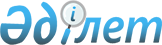 Қазақстан Республикасы Үкіметінің 2002 жылғы 8 тамыздағы N 886 қаулысына өзгерістер енгізу туралы
					
			Күшін жойған
			
			
		
					Қазақстан Республикасы Үкіметінің қаулысы. 2002 жылғы 30 қараша N 1272. Қаулының күші жойылды - ҚР Үкіметінің 2005 жылғы 19 шілдедегі N 740 қаулысымен



      Қазақстан Республикасының Үкiметi қаулы етеді:




      1. "Гранттар тарту және пайдалану ережесiн бекiту туралы" Қазақстан Республикасы Үкiметiнiң 2002 жылғы 8 тамыздағы N 886 
 қаулысына 
 (Қазақстан Республикасының ПҮКЖ-ы, 2002 ж., N 26, 286-құжат) мынадай өзгерiстер енгiзiлсiн:



      2-тармақтағы "Экономика және сауда министрлiгi" деген сөздер "Экономика және бюджеттiк жоспарлау министрлiгі" деген сөздермен ауыстырылсын;



      көрсетiлген қаулымен бекiтiлген Гранттар тарту және пайдалану ережесiнде:



      6-тармақ мынадай редакцияда жазылсын:



      "6. Бюджеттік жоспарлау және ДРК шеңберiнде өтемсiз көмек тарту процестерi арасындағы өзара қатынастардың сипатына қарай гранттар байланысты және байланыссыз болып бөлiнедi:



      1) байланысты грант Қазақстан Республикасы Үкiметiнiң грант ұсынған донордан одан әрi қарыз алуын немесе донорға Қазақстан Республикасының мемлекеттік кепілдігiн берудi немесе мемлекеттiк бюджеттен бiрлесiп қаржыландыруды көздейдi;



      2) байланыссыз грант Қазақстан Республикасы Үкiметiнiң грант ұсынған донордан одан әрi қарыз алуын немесе донорға Қазақстан Республикасының мемлекеттiк кепiлдiгiн берудi немесе мемлекеттiк бюджеттен бiрлесiп қаржыландыруды көздемейдi.";



      21-тармақтағы "Қаржы министрлiгiне" деген сөздер "Экономика және бюджеттік жоспарлау министрлiгiне" деген сөздермен ауыстырылсын.




      2. Осы қаулы қол қойылған күнінен бастап күшiне енедi.

      

Қазақстан Республикасының




      Премьер-Министрі


					© 2012. Қазақстан Республикасы Әділет министрлігінің «Қазақстан Республикасының Заңнама және құқықтық ақпарат институты» ШЖҚ РМК
				